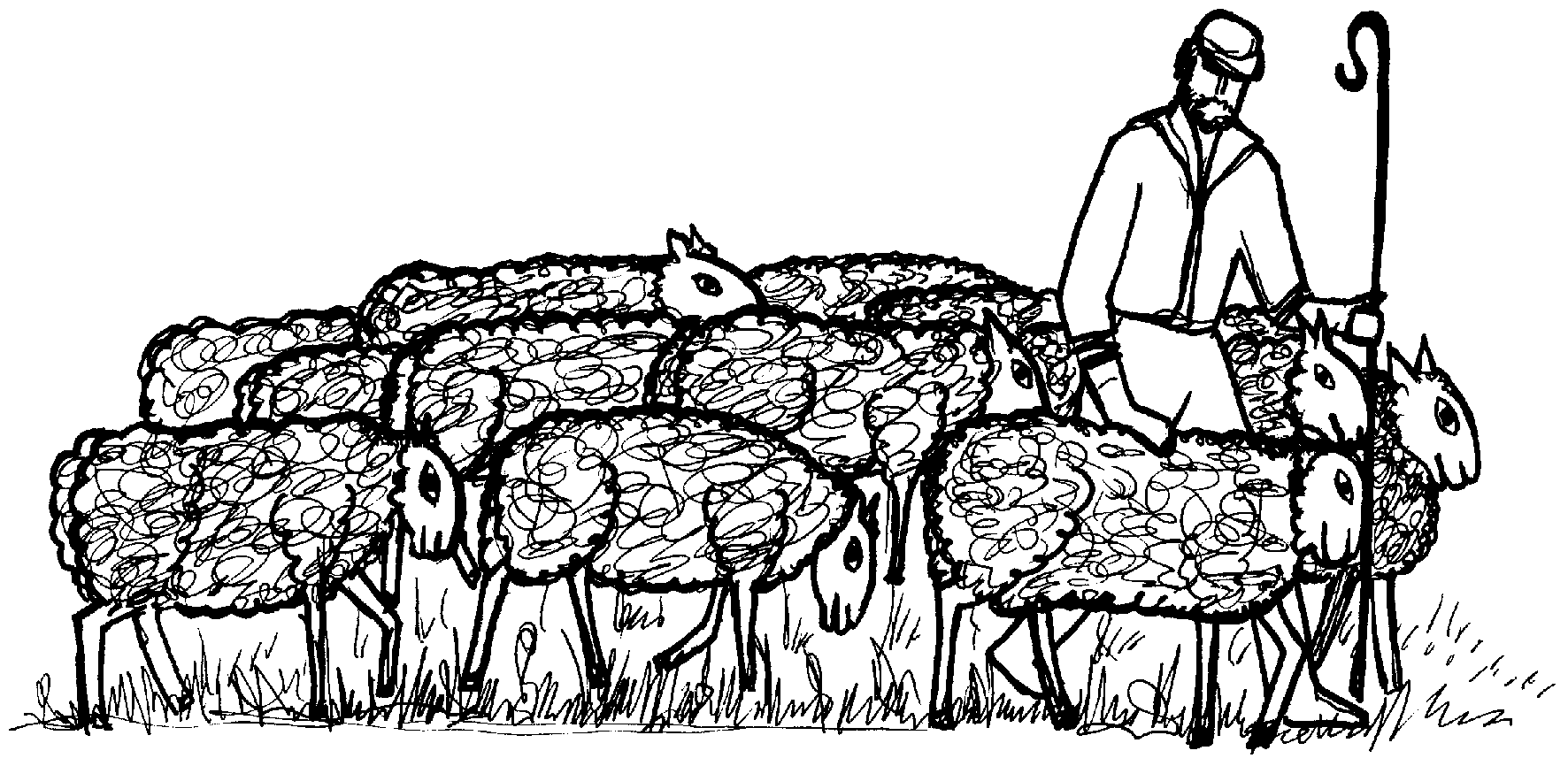                         Rokeby View                       Harlow  Green                Tyne & Wear NE9 7UD                     Tel: 0191 491 3722            www. stannesgateshead.org.uk    email; info@stannesgateshead.org.uk 	      Parish Priest:  Fr. Brendan Kelly      Hospital Chaplain (QE) – tel: 0191 445 2072Hospital Chaplain (Newcastle area) 0191 232 6953 I am the gate of the sheepfold                                                    John 10:1-10                                                             Mass  Wednesday NO SERVICE  Thursday 10.00am Mass   Friday 6.00pm 10.00am EuchariUse of Church Porch:  Some parishioners who may suffer from claustrophobia and other health issues, also mothers with young children, may feel the need to stay in the porch area during Mass. If you do not fall into either categories, we would it if you could joins in the main part of Curch and enjoy Mass with us. I can assure you that God will be very pleased.Raffle & Tombola: In aid of Joshua Elliott’s World Challenge trip to India 2017,this was originally planned for April 10th, will now be held on Sunday 24th April. Hope you will support this event. Thanking you all. Joshua.First Holy Communion: the children will continue their preparation on Wednesday 13th April at 6.00pm, in t.LADIES’ GUILD: Meeting 6th June 8.00pm. New members most welcome.LADIES GUILD: Monday 13th 20th June; Knit & Natter, 27th June; Bingo, 4th July; Summer Supper.SICK CLERGY: Your continued prayers are asked for Fr. David Tanner who is quite ill at the moment and all our clergy who are suffering ill-health at this time. Also recently deceased: Frank Dixon (brother of Fr. Adrian Dixon), John Atkinson(brother of Deacon Kevin Atkinson), Fr. Mariadass’ father in India. May they rest in peace. LADIE’S GUILD: 8th May, Meeting and supper. New members very welcome. Mon. 15th May Dominoes. 22nd May Knit & Natter.FR. KELLY AWAY: In Fr. Kelly’s absence , Fr. John Coyle will celebrate the 10/30am Mass today and Fr. Paul Doubtwaite the Evening Mass. Iam sure you will make them both most welcome. Please note that there will be no Mass next Tuesday and Thursday as Fr. Kelly is away at the Clergy Retreat.VOCATIONS SUNDAY: Today is a special World Day of Prayer for Vocations to the Priesthood. There will be a special collection for the Little Sisters of the Poor at both Masses today.PRAYER GROUP: Will meet again on Thursday 18th May, in the Church foyer. Everyone welcome. Many apologies to those who turned up for the last prayer group meeting. A case of crossed wires, unfortunately! HALF – DAY RETREAT: A half-day Retreat with Prayer and Reflection will be held in St. Anne’s Church on either Saturday 24th June OR Saturday 1st July. This will be led by Sister Michael, Sisters of Mercy from Seaham and will begin after 10.00am Mass in St. Anne’s. Please sign the list at back of Church to indicate your preference of date. Further details later.    PIETY SHOP: First Holy Communion cards and gifts are now on sale in the shop.CYCLE OF PRAYER: During Eastertide we are asked to pray for the following intentions: New Members of the Church; Vocations; The Right Use of the Media; the Church; Human Work.   DAY ON THE  MINISTRY OF CONSOLATION: In response to feedback from ‘Forward Together in Hope’, there will be a day of on the Ministry of consolation, focusing on support and their families during terminal illness, or the journey through dementia. This will be held on Saturday 10th June in Ushaw College, Durham, 10.00am for 10.30am start. Refreshments will be served on arrival. Lunch is provided, kindly by sponsored by Walker & Morrell Funeral Directors, Gateshead, Washington & Houghton-le-Spring. There is no charge for the day, but booking is absolutely essential, no later than Friday 2nd June 2017. Contact: spirituality@diocesehn.org.uk or phone 019 1243 3302. FORWARD TOGETHER IN HOPE: In the third phase of the Bishop’s FTinH project has now been launched, entitled ‘Pointing the Way’. If you did not receive a copy of the summary sheet that was available last weekend, can you please ensure that you pick up a copy from the back of Church. This summary gives a breakdown of the key points contained in the booklet ‘Pointing the Way’ in concise and easy to understand format and makes very interesting reading! Feedback would be very welcome (negative or otherwise).FORWARD TOGETHER IN HOPE: In the next phase of the Diocese are developing a new group, Partnership Development Group (PDG), consisting of representatives from every parish in the diocese together with clergy and school representation. It is envisaged that this group will meet approx. Four times a year over the next two years. If anyone is willing to volunteer as a representative for our parish, please contact Fr. Kelly as soon as possible.DIOCESAN FESTIVAL 2017: Saturday 24th – Sunday 25th June 2017, Emmaus Youth Village, Consett. This year’s theme is ‘Changing Hearts; The Challenge of Discipleship’. Clare Dixon will speak about the life of Oscar Romero, whose centenary we celebrate this year. RISE Theatre will present a drama about this martyr of our times. There will be talks from David Wells and Sr. Judith Russi. It includes prayer, liturgy, reflection, mime discussion and music. It is an opportunity for our whole Diocesan family to come together to celebrate and to be encouraged in our faith, offering inspiring speakers for adults as well as activities for young people and children. See notice at back of church for full details.PEER TALK: Peer support group for people living with depression. Every Thursday beginning 11th May 2017, 7.00-8.30pm, Brunswick Methodist Church, Brunswick Place, Newcastle upon Tyne NE1 7BJ. Find out more at www.peertalk.org.uk.   